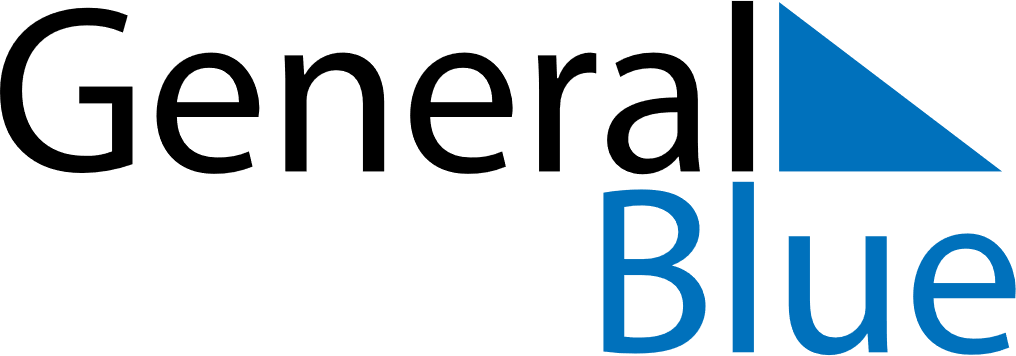 March 2021March 2021March 2021SpainSpainSUNMONTUEWEDTHUFRISAT1234567891011121314151617181920Saint Joseph2122232425262728293031